Modello 2 – Vers. Dic/2019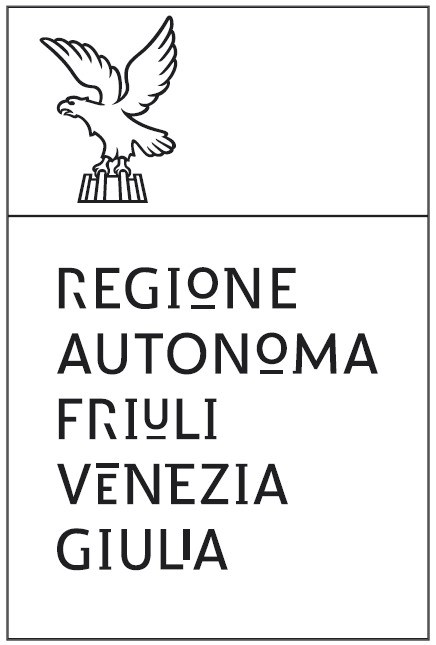 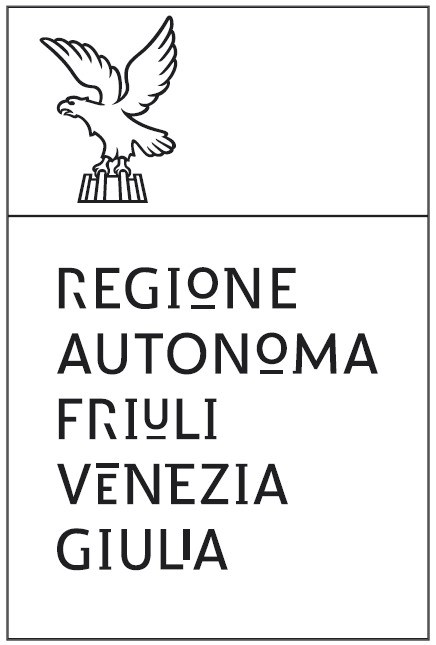 DOMANDA PER L’ABILITAZIONE DI RESPONSABILI DI SEDI OPERATIVE E OPERATORIDI CAA CON SEDE LEGALE IN ALTRE REGIONIDecreto del Presidente della Regione n. 188/2918 “Regolamento recante disposizioni per l'autorizzazione e la vigilanza delle attività dei Centri autorizzati di assistenza agricola (Caa)”Articolo 10 – Allegato A, Parte 3alla c.a. dellaRegione autonoma Friuli Venezia GiuliaDirezione centrale risorse agroalimentari, forestali e itticheServizio coordinamento generale e controllialla c.a. dellaRegione      (Inserire intestazione e indirizzo della Regione dove ha sede legale il CAA)Il sottoscritto      , C.F.      , legale rappresentante della società      , con C.F.      e P.IVA      , con sede in     , via/piazza       n.      , telefono      ;CHIEDECon riferimento alla sede       (codifica della sede), ubicata a      , in via/piazza       n.      , telefono      , PEC      , e-mail       l’abilitazione del seguente responsabile di sede:sig.ra/sig.      nata/o a      , il      C.F.      telefono       l’abilitazione dei seguenti operatori:sig.ra/sig.      nata/o a      , il      C.F.      telefono      sig.ra/sig.      nata/o a      , il      C.F.      telefono      sig.ra/sig.      nata/o a      , il      C.F.      telefono      Si ALLEGA la seguente documentazione: copia del documento di identità del legale rappresentante della società richiedente in corso di validità.per il responsabile di sede: curriculum vitae sottoscritto; dichiarazione sostitutiva, sottoscritta dal responsabile, attestante il possesso dei requisiti di comprovata esperienza ed affidabilità (requisito 4-A, facsimile dichiarazione n. 2); copia di ogni documento utile a comprovare la sussistenza del regolare rapporto di lavoro (requisito 4-C); dichiarazione sostitutiva, sottoscritta dal responsabile, attestante il possesso dei requisiti soggettivi (requisito 4-D, facsimile dichiarazione n. 3);per ogni operatore: dichiarazione sostitutiva, sottoscritta dall’operatore, attestante il possesso dei requisiti di comprovata esperienza ed affidabilità (requisito 4-B, facsimile dichiarazione n. 2); copia di ogni documento utile a comprovare la sussistenza del regolare rapporto di lavoro (requisito 4-C); dichiarazione sostitutiva, sottoscritta dall’operatore, attestante il possesso dei requisiti soggettivi (requisito 4-D, facsimile dichiarazione n. 3); DICHIARA inoltre di non aver allegato il curriculum vitae e la dichiarazione sostitutiva attestante il possesso dei requisiti di comprovata esperienza ed affidabilità del responsabile di sede, in quanto lo stesso è già stato abilitato come responsabile poiché ha operato o opera presso sedi del CAA: DICHIARA inoltre di non aver allegato la dichiarazione sostitutiva attestante il possesso dei requisiti di comprovata esperienza ed affidabilità dei seguenti operatori, in quanto gli stessi sono già stati abilitati poiché hanno operato o operano presso sedi del CAA:A fini meramente ricognitivi, secondo quanto previsto dall’articolo 10, comma 4, del regolamento, si riporta l’elenco del restante personale che è già impiegato e che continua a operare nella sede:Luogo e data______________________________________________Firma del legale rappresentante della società RESPONSABILE DI SEDEsig.ra/sig.       sede/i presso cui opera in qualità di responsabile:      ; sede/i presso cui ha operato in qualità di responsabile:      .OPERATORIsig.ra/sig.       sede/i presso cui opera in qualità di operatore:      ; sede/i presso cui ha operato in qualità di operatore:      .sig.ra/sig.       sede/i presso cui opera in qualità di operatore:      ; sede/i presso cui ha operato in qualità di operatore:      .sig.ra/sig.       sede/i presso cui opera in qualità di operatore:      ; sede/i presso cui ha operato in qualità di operatore:      .RESPONSABILEOPERATORIsig.ra/sig.      , C.F.      sig.ra/sig.      , C.F.      ;sig.ra/sig.      , C.F.      ;sig.ra/sig.      , C.F.      .